Учиться в ДШХ не просто, но интересно. Добиться результатов поможет приобретение качественных, художественных материалов необходимых для занятий:ЖИВОПИСНОЕ ОТДЕЛЕНИЕ:1. Краски гуашь «МАСТЕР - КЛАСС»  12 цветов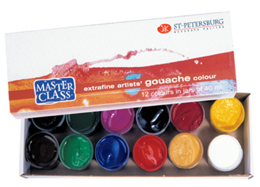 2. Художественные акварельные краски в кюветах наивысшего качества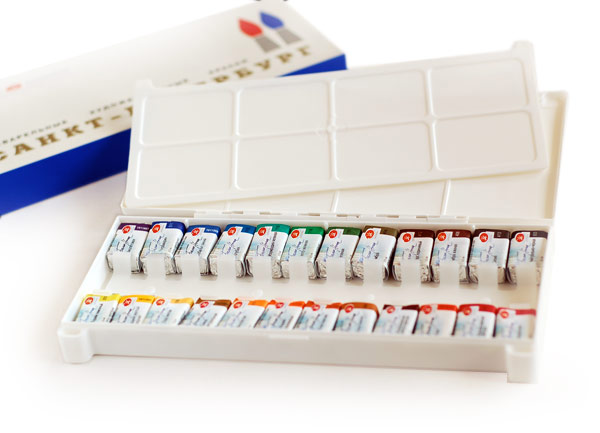 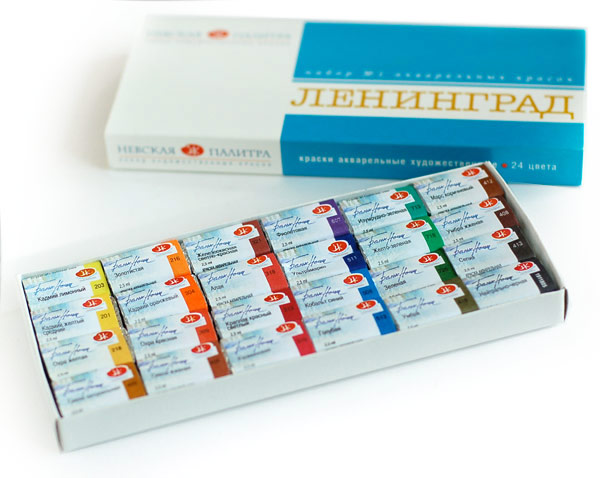 3. Кисти для акварели круглые «белка» № 5-6; №10-12      «колонок» № 3 - 4Кисть плоская «синтетика» или «колонок» № 10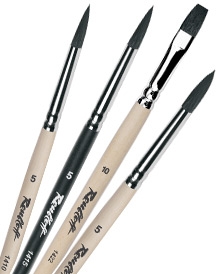 4. Карандаши Koh-I-Noor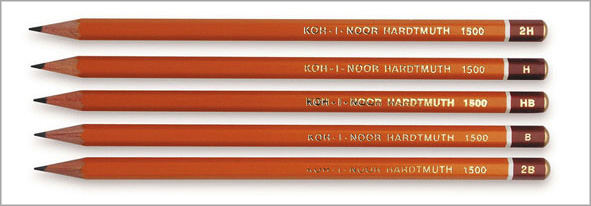 3. Мягкие ластики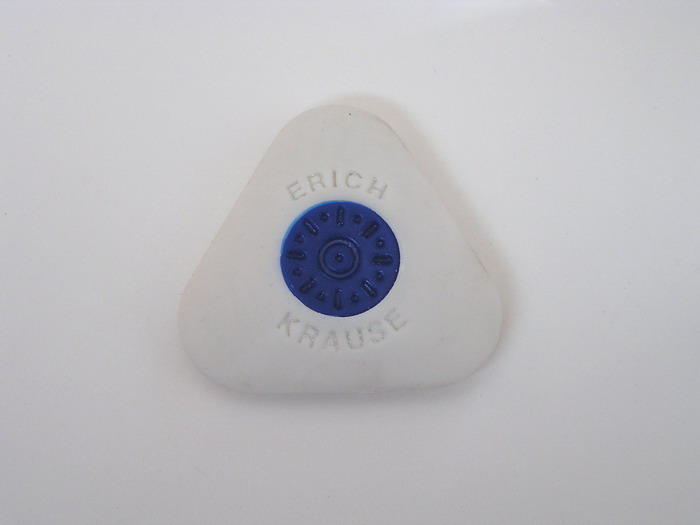 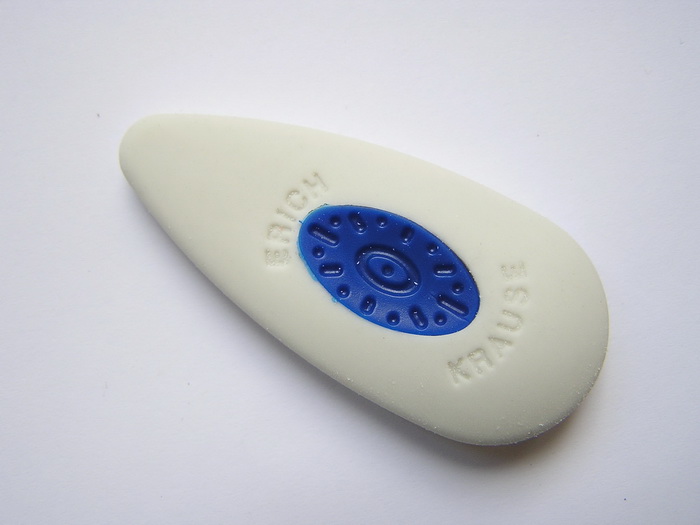 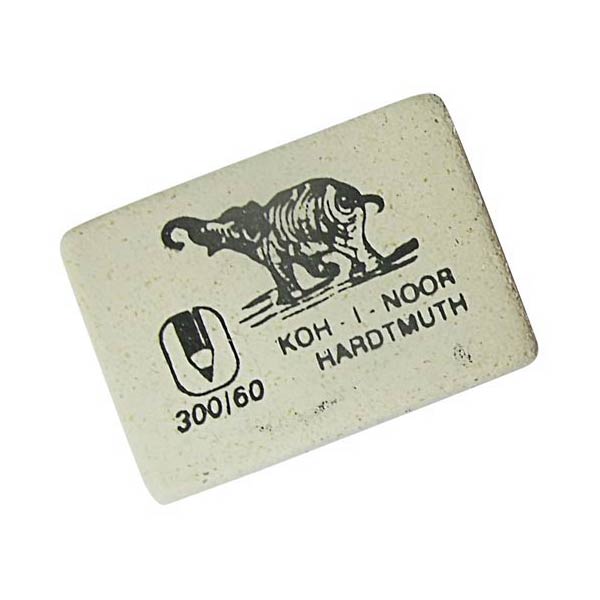 производство старейшего завода художественных красок "Невская палитра", г.Санкт-Петербург.